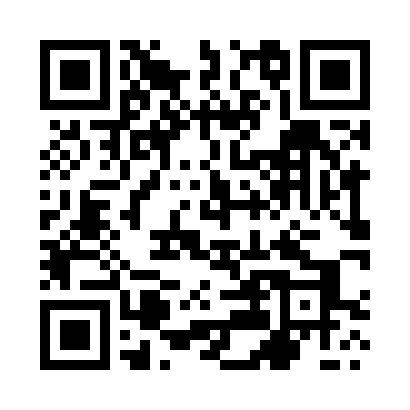 Prayer times for Dopiewiec, PolandWed 1 May 2024 - Fri 31 May 2024High Latitude Method: Angle Based RulePrayer Calculation Method: Muslim World LeagueAsar Calculation Method: HanafiPrayer times provided by https://www.salahtimes.comDateDayFajrSunriseDhuhrAsrMaghribIsha1Wed2:455:2212:505:588:2010:442Thu2:415:2012:505:598:2210:483Fri2:375:1812:506:008:2310:514Sat2:375:1612:506:018:2510:555Sun2:365:1412:506:028:2710:566Mon2:355:1212:506:038:2810:577Tue2:345:1012:506:048:3010:578Wed2:335:0912:506:058:3210:589Thu2:335:0712:506:068:3310:5910Fri2:325:0512:506:078:3510:5911Sat2:315:0312:506:088:3611:0012Sun2:315:0212:506:098:3811:0113Mon2:305:0012:506:108:4011:0114Tue2:294:5912:506:118:4111:0215Wed2:294:5712:506:128:4311:0316Thu2:284:5612:506:138:4411:0317Fri2:284:5412:506:148:4611:0418Sat2:274:5312:506:158:4711:0519Sun2:274:5112:506:168:4911:0620Mon2:264:5012:506:178:5011:0621Tue2:264:4912:506:178:5211:0722Wed2:254:4712:506:188:5311:0723Thu2:254:4612:506:198:5511:0824Fri2:244:4512:506:208:5611:0925Sat2:244:4412:506:218:5711:0926Sun2:234:4312:506:218:5911:1027Mon2:234:4212:506:229:0011:1128Tue2:234:4012:516:239:0111:1129Wed2:224:3912:516:249:0211:1230Thu2:224:3912:516:249:0411:1231Fri2:224:3812:516:259:0511:13